.Music Available on Download from iTunes & www.amazon.co.ukIntro: 16 Counts (start on the lyrics “Right Place”)Choreographers Note: Due to the unique phrasing of the music there are a few walls where you will have to take off the last 4 counts of the dance. Once you are familiar with the music the dance will fall into place and seem straight forward.Side. Close. Right Side Shuffle. Left Cross Rock. Shuffle 1/4 Turn Left.Full Turn Left. Right Mambo/Sweep. Sweep-Step Back X2. Left Coaster Cross.Side-Close. Right Shuffle Forward. Left Forward Rock. Sailor 1/2 Turn Left.Walk Forward Right, Left. Right Syncopated Rocking Chair. Forward Rock. Point. Behind-Side-Touch.*RESTART HERE ON WALLS: 3 (9.00), 5 (3.00), 6 (6.00) and 10 (6.00).Start Again!*RESTART: During Walls 3, 5, 6 and 10, dance 28 Counts and Restart from the beginning.**TAG: At the end of Wall 4 (12.00) add on the following 4 Counts.Hip Sways X4Site: www.karlharrywinson.comPlayboys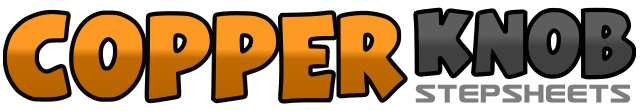 .......Count:32Wall:4Level:Improver.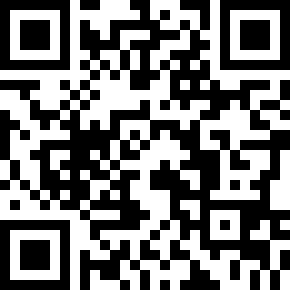 Choreographer:Karl-Harry Winson (UK) - August 2019Karl-Harry Winson (UK) - August 2019Karl-Harry Winson (UK) - August 2019Karl-Harry Winson (UK) - August 2019Karl-Harry Winson (UK) - August 2019.Music:Playboys - Midland : (Album: Let It Roll)Playboys - Midland : (Album: Let It Roll)Playboys - Midland : (Album: Let It Roll)Playboys - Midland : (Album: Let It Roll)Playboys - Midland : (Album: Let It Roll)........1-2Step Right to Right side. Close Left beside Right.3&4Step Right to Right side. Close Left beside Right. Step Right to Right side.5-6Cross Rock Left over Right. Recover weight on Left.7&8Step Left to Left side. Close Right beside Left. Turn 1/4 Left stepping Left forward (9.00)1-2Turn 1/2 Left stepping Right back (3.00). Turn 1/2 Left stepping Right forward (9.00)3&4Rock Right forward. Recover weight on Left. Step Right back and sweep Left around from front to back.5-6Step Left back sweeping Right around. Step Right back sweeping Left around.7&8Step Left back. Step Right beside Left. Cross step Left over Right. (9.00)1-2Step Right to Right side. Close Left beside Right.3&4Step Right forward. Close Left beside Right. Step forward on Right.5-6Rock forward on Left. Recover weight on Right7&8Cross Left behind Right turning 1/2 Left. Step Right beside Left. Step forward on Left (3.00)1-2Walk forward Right. Walk forward Left (3.00)3&Rock forward on Right. Recover weight on Left.4&Rock back on Right. Recover weight forward on Left.5&6Rock forward on Right. Recover weight on Left. Point Right toe out to Right side.7&8Cross Right behind Left. Step Left to Left side. Touch Right beside Left.1 – 4Sway Hips, Right, Left, Right, Left.